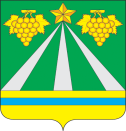 АДМИНИСТРАЦИЯ МУНИЦИПАЛЬНОГО ОБРАЗОВАНИЯ КРЫМСКИЙ РАЙОНУПРАВЛЕНИЕ КУЛЬТУРЫПРИКАЗот 29.01.2021                                                                                                                     № 29г.КрымскО возобновлении работы зрительных залов в учреждениях клубного типа в муниципальном образовании Крымский районВ соответствии с письмом министерства культуры Краснодарского края от 29 января 2021 года № 49-01-04-361/21 «Об организации культурно-досуговой деятельности», на основании постановления главы администрации (губернатора) Краснодарского края от 28 января 2021 года № 20                          «О продлении режима «Повышенная готовность» и внесении изменений                в постановление главы администрации (губернатора) Краснодарского края  от 13 марта 2020 года   № 129 «О введении режима повышенной готовности на территории Краснодарского края и мерах по предотвращению распространения новой коронавирусной инфекции (COVID-19)»                        с 29 января 2021 года  допускается возобновление работы зрительных залов  в учреждениях клубного типа муниципального образования Крымский район при условии загрузки зала не более 30% от его вместимости, соблюдения социальной дистанции и выполнения рекомендаций Федеральной службы            по надзору в сфере защиты прав потребителей и благополучия человека.  Целях исполнения рекомендаций министерства культуры Краснодарского края п р и к а з ы в а ю:Организовать соблюдение работниками муниципальных учреждений клубного типа муниципального образования Крымский район требований постановления главы администрации (губернатора) Краснодарского края             от 13 марта 2020 года № 129 «О введении режима повышенной готовности  на территории Краснодарского края и мерах по предотвращению распространения новой коронавирусной инфекции (COVID-19)» (далее – Постановление № 129) и рекомендаций Федеральной службы по надзору          в сфере защиты прав потребителей и благополучия человека.Перед открытием зрительного зала клубного учреждения для организации его работы при загрузке в 30% от его вместимости провести генеральную уборку всех посещений с применением дезинфецирующих средств по вирусному режиму.Обеспечить предоставление в территориальный отдел Управления Роспотребнадзора по Краснодарскому краю уведомления о выполнении рекомендаций Федеральной службы по надзору в сфере защиты прав потребителей и благополучия человека по организации концертной деятельности в условиях сохранения рисков распространения новой коронавирусной инфекции (COVID-19) (форма уведомления размещена          на официальном сайте Управления Роспотребнадзора по Краснодарскому краю).Обеспечить всех сотрудников средствами индивидуальной защиты (маски и перчатки).Назначить внутренним актом учреждения сотрудников, ответственных за осуществление допуска зрителей в учреждение, ответственных                       за осуществление текущей дезинфекции зрительного зала, сценического пространства и гримерных помещений, ответственных дежурных                          в зрительном зале, в фойе и других местах общего пользования                              в учреждении, ответственных сотрудников за информирование зрителей                  о правилах посещения учреждения в условиях сохранения рисков распространения новой коронавирусной инфекции и так далее.Обеспечить проведение «фильтров» с обязательной термометрией                 (с желательным использованием бесконтактных термометров) всех граждан, входящих в учреждение клубного типа, с целью выявления и недопущения          в учреждение посетителей и сотрудников с признаками респираторных заболеваний, исключив скопление людей на входах  в учреждение.Допускать вход в здание учреждения исключительно сотрудников              и посетителей учреждения, использующих средства индивидуальной защиты (маски, перчатки) и не имеющих признаков респираторных заболеваний.Обеспечить наличие при входе в учреждение и в каждом помещении учреждения дозаторов с антисептическим средством для обработки рук.Осуществлять дезинфекцию с кратностью обработки каждые с 2 часа всех контактных поверхностей: дверных ручек, поручней лестниц, перил, поверхностей столов, стоек, оргтехники, подлокотников кресел и так далее.Предусмотреть постоянное наличие мыла, туалетной бумаги, дозаторов с антисептическим средством в санузлах.Обеспечить дезинфекцию зрительской части (фойе, места общего пользования, гардеробные зоны, санузлы и другое) до начала запуска зрителей в учреждение, во время проведения мероприятия и после его окончания. Разработать и разместить на информационных стендах и на официальных сайтах учреждений клубного типа правила посещения зрителями учреждения с учетом соблюдения санитарно-эпидемиологических норм.Проводить информирование сотрудников учреждений и посетителей мероприятий путем размещения информационных материалов                                  на информационных стендах, в кабинетах, раздачи листовок о правилах соблюдения личной гигиены в течение дня, в том числе:о режиме регулярного мытья рук с мылом, а также их обработки кожными антисептиками и (или) дезинфецирующими салфетками, а также обработки антисептиками и (или) дезинфецирующими салфетками перчаток не реже, чем каждые 2 часа;о необходимости соблюдения минимальной допустимой социальной дистанции 1,5 метра между гражданами;о необходимости ношения средств индивидуальной защиты                         при одновременном нахождении в помещении учреждения двух и более человек.Обеспечить «умную» маршрутизацию (в том числе разметка                        на поверхности пола) в зрительной части, при входе/выходе (центральный, зрительный вход) в учреждение клубного типа и местах общего пользования, исключающую встречные потоки и скопление зрителей, особенно в дверных проемах, проходах между зрительными рядами, фойе, гардеробной зоне.Обеспечить обозначение мест в зрительном зале, посадка на которые   не производится (чехлы, ограничительные ленты, демонтаж откидных модулей или кресел целиком).Реализацию билетов осуществлять преимущественно бесконтактным способом.Во время проведения мероприятий с очным присутствием зрителей обеспечить дежурство сотрудников учреждения в фойе, гардеробных зонах, санузлах и других местах массового пользования в целях координации зрительских потоков, мониторинга соблюдения безопасной социальной дистанции в 1,5 метра между посетителями или группами посетителей.Обеспечить дежурство сотрудников непосредственно во время проведения концерта, спектакля, иного мероприятия в зрительном зале                с целью недопущения нарушения зрителями, группами зрителей безопасной социальной дистанции в 1,5 метра.Разрешить членам семьи (родители и несовершеннолетние дети) находиться в учреждении без соблюдения социальной дистанции                          (до 5 человек). Дети должны находиться рядом с родителями.Предусмотреть показ концертов, спектаклей и иных мероприятий, продолжительность которых не превышает 2-х часов.После каждой репетиции, концерта проводить уборку помещений                 с использованием дезинфецирующих средств. Особое внимание уделять обработке пола, кресел, сценического реквизита, музыкальных инструментов.В репетиционных помещениях, костюмерных, гримерных,                         где невозможно провести проветривание помещений, применять оборудование для обеззараживания воздуха, разрешенное к использованию            в присутствии людей. При наличии технических возможностей проводить регулярное проветривание помещений (каждые два часа).Организовать расположение артистов в оркестре при проведении групповых и общих репетиций с учетом характеристик в отношении образования продуктов дыхания для отдельных духовых инструментов               и особенностей игры на инструментах:расстояние между артистами струнных групп составлять не менее                1,5 метров;расстояние между артистами духовых групп - не менее 1,5 метров, перед духовыми инструментами необходимо использовать защитные экраны, выступающие над раструбами соответствующих инструментов;расстояние между артистами ударных инструментов должно составлять не менее 1,5 метров;расстояние между клавишными инструментами должно составлять не менее 1,5 метров;расстояние между дирижером и артистами оркестра - не менее 2 метров на репетиции и не менее 1,5 метров на концерте. На концерте осуществлять традиционное расположение музыкантов в оркестре, перед духовыми инструментами устанавливать защитные экраны.Во время концерта или репетиции не допускать обмен музыкальными инструментами, деталями инструментов или аксессуарами.Поющим и выразительно говорящим артистам на репетиции соблюдать дистанцию не менее 4 метров.Исключать спектакли и концерты с хоровыми или массовыми сценами.Рекомендуется предусмотреть возможность приобретения посетителями средств индивидуальной защиты органов дыхания (масок, респираторов).Осуществлять сбор использованных масок (респираторов) и перчаток персонала, зрителей в полиэтиленовые мешки с последующей утилизацией как ТБО.Во время проведения мероприятий (концерты, представления, спектакли) запрещается реализация продуктов питания, за исключением воды и напитков в промышленной упаковке.Сохранять ограничения в отношении граждан в возрасте 65 лет                     и старше, в отношении проведения дискотек и танцевальных вечеров                      в муниципальных учреждениях культуры муниципального образования Крымский район, а также в отношении массовых, развлекательных, досуговых, зрелищных и других мероприятий с очным пребыванием граждан, проводимых вне зрительного зала учреждения клубного типа, проведения детских межшкольных, межмуниципальных спортивных, культурных и иных мероприятий.Еженедельно, начиная с 4 февраля 2021 года, информировать управление культуры администрации муниципального образования Крымский район о ходе реализации учреждениями клубного типа муниципального образования Крымский район положений Постановления  № 129, рекомендаций Федеральной службы по надзору в сфере защиты прав потребителей и благополучия человека и об организации культурно-досуговой работы в условиях сохранения рисков распространения новой коронавирусной инфекции, в том числе с указанием количества культурно-досуговых учреждений, осуществляющих деятельность в очном формате, числа проведенных мероприятий, количества присутствующих зрителей                      и объема средств, поступивших от мероприятий, проводимых на платной основе (за отчетную неделю). Р е к о м е н д о в а т ь: руководителям и работникам учреждений культуры городского и сельских поселений муниципального образования Крымский район также принять к исполнению пункты настоящего приказа.Контроль за исполнением настоящего приказа оставляю за собой.Приказ вступает в силу со дня его подписания.Начальник управления                                                                      Л.В. Громыко